                           				    Χανιά   23/04/2021      		     		                     			  	                         Αρ. Πρωτ.  907   ΠΡΟΣ: Κάθε ενδιαφερόμενο                                                                                                                                                                                                                                  Ο ΠΡΟΕΔΡΟΣ ΤΗΣ ΚΕΠΠΕΔΗΧ-ΚΑΜΈχοντας υπόψη:Τις σχετικές διατάξεις του N.3852/07-06-10 Νέα Αρχιτεκτονική της Αυτοδιοίκησης και της Αποκεντρωμένης Διοίκησης – Πρόγραμμα Καλλικράτης, τις σχετικές διατάξεις του Ν.4412/2016 Δημόσιες Συμβάσεις Έργων Προμηθειών και Υπηρεσιών (προσαρμογή στις Οδηγίες 2014/24/ΕΕ και 2014/25/ΕΕ).Το υπ’ άρ. 868/20-04-2021 Πρωτογενές αίτημα για δαπάνη (21REQ008495664 2021-04-20) Την υπ’ αρ. 102/906/23-04-2021 Α.Α.Υ.(ΑΔΑ: ΨΣΥΤΟΚΩΗ-ΕΣ1) (21REQ008521876 2021-04-23)  Την υπ’ αρ. 59/894/22-04-2021 Απόφαση Διοικητικού Συμβουλίου, που εγκρίνει τη δαπάνη  ποσού 4.514,00€ για την ανάθεση της υπηρεσίας χειρισμού του ηχητικού και οπτικού εξοπλισμού του Δημοτικού Κινηματογράφου ΚΗΠΟΣ σε βάρος του Κ.Α. 61.01.01.00 «Αμοιβές και έξοδα διαφόρων τρίτων», του προϋπολογισμού οικονομικού έτους 2021  για την κάλυψη της δαπάνης (ΑΔΑ: 9Λ96ΟΚΩΗ-9ΣΓ) Τις τεχνικές προδιαγραφές.Τις ανάγκες της ΚΕΠΠΕΔΗΧ-ΚΑΜ  που επιβάλλουν την ανωτέρω δαπάνη.                                                                                      ΣΑΣ ΠΡΟΣΚΑΛΕΙ Παρακαλούμε όπως υποβάλετε τις οικονομικές σας προσφορές που αφορούν την υπηρεσία χειρισμού του ηχητικού και οπτικού εξοπλισμού του Δημοτικού Κινηματογράφου ΚΗΠΟΣ ο οποίος θα επαναλειτουργήσει εντός του Μαΐου με απόσταση μεταξύ των σειρών καθισμάτων, τηρώντας όλα τα απαραίτητα μέτρα και τις προδιαγραφές υγιεινής.  Η εργασία θα περιλαμβάνει τον χειρισμό των μηχανημάτων του ήχου και της ψηφιακής κινηματογραφικής μηχανής προβολής από την 1η Ιουνίου έως και την 30η Σεπτεμβρίου. Οι προβολές θα είναι καθημερινές, θα ξεκινούν 21.00 και υπάρχει το ενδεχόμενο κάποιες ημέρες του αναφερόμενου διαστήματος να γίνουν διπλές προβολές. Ο προϋπολογισμός του ποσού της δαπάνης ορίζεται στο ποσό των 37,00€ ανά ημερήσια προβολή (μονή ή διπλή) έως του ποσού των 4.514,00€ και θα βαρύνει τον Κ.Α. 61.01.01.00 «Αμοιβές και έξοδα διαφόρων τρίτων». Κάθε άλλη λεπτομέρεια θα καθορισθεί με την υπογραφή της επιγενόμενης σύμβασης.    Παρακαλούμε να υποβάλετε την οικονομική σας προσφορά, μέχρι την Τετάρτη 28 Απριλίου  2021 και ώρα 14:00, στο info@chania-culture.gr με την  προσκόμιση: α) ποινικού μητρώου ή υπεύθυνη δήλωση περί μη συνδρομής λόγων αποκλεισμού του ‘Άρθρου 80 παρ.: 2 του Ν.4412/2016, φορολογικής και  ασφαλιστικής ενημερότητας (μη οφειλής σε ασφαλιστικό ταμείο του εργοδότη και μη οφειλής των ασφαλιστικών εισφορών των εργαζόμενων της επιχείρησης)   (άρθρο 80 παρ.2 του Ν.4412/2016) Για την πληρωμή κάθε τιμολογίου θα απαιτείται Δημοτική Ενημερότητα από το Δήμο Χανίων καθώς και βεβαίωση τραπεζικού λογαριασμού από την Τράπεζα σας.                                                                     Ο Πρόεδρος της ΚΕΠΠΕΔΗΧ-ΚΑΜΙωάννης Γιαννακάκης 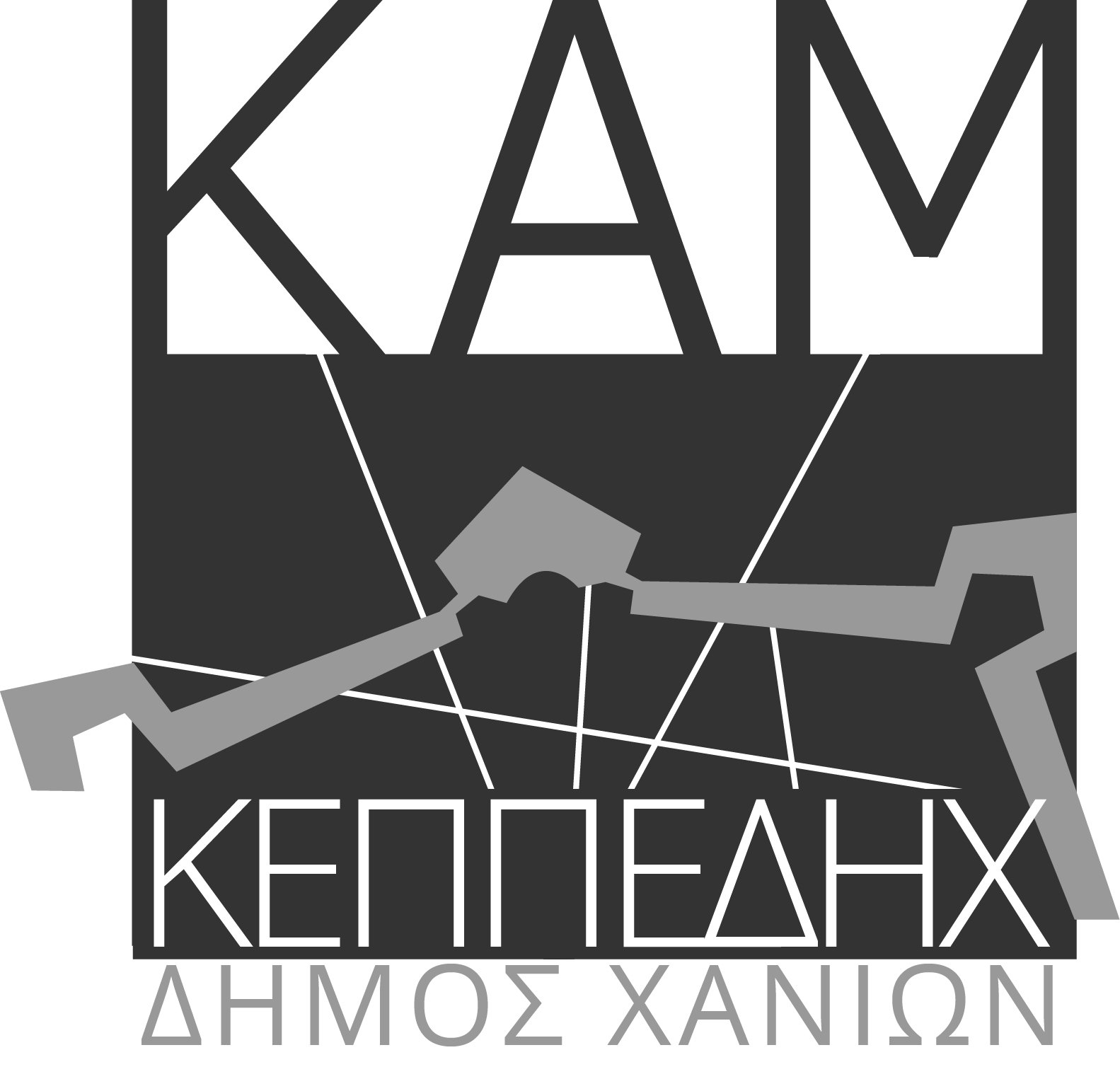 ΚΟΙΝΩΦΕΛΗΣ ΕΠΙΧΕΙΡΗΣΗ ΠΟΛΙΤΙΣΜΟΥ &  ΠΕΡΙΒΑΛΛΟΝΤΟΣ ΔΗΜΟΥ ΧΑΝΙΩΝ- ΚΕΝΤΡΟ ΑΡΧΙΤΕΚΤΟΝΙΚΗΣ ΤΗΣ ΜΕΣΟΓΕΙΟΥΑκτή Ενώσεως & Πλατεία Κατεχάκη, Χανιά τκ 73132Τηλ. : 2821034200, 2821034210, 2821026100 | Fax: 2821034201Email: log_pro1@chania-culture.gr | Web Site: www.chania-culture.grΘΕΜΑ: Πρόσκληση για κατάθεση προσφορών για την υπηρεσία χειρισμού του ηχητικού και οπτικού εξοπλισμού του Δημοτικού Κινηματογράφου ΚΗΠΟΣ.